РЕГЛАМЕНТО проведении открытого Первенства и Чемпионата г. Магнитогорскапо Киокусинкай каратэ среди юношей, девушек, юниоров, юниорок, мужчин и женщин  (кумите и ката) 1730001411Я,Памяти Нечкина Алексея Сергеевича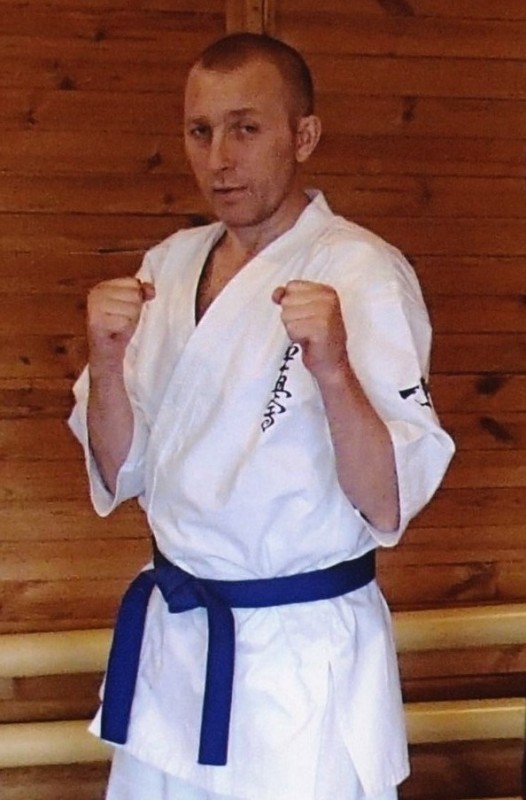 г. Магнитогорск18.11.20181. Цель и задачи:     - популяризация здорового образа жизни;     - вовлечение молодежи и подростков в занятия каратэ;     - подготовка спортивного резерва;     - повышение мастерства спортсменов;     - выполнение разрядных норм.         2. Сроки и место проведения:  г. Магнитогорск, ул. Бехтерева, 8/1, Центр Дзюдо  Дата проведения: 18 ноября 2018 г.;17.11.18 г. с 15-00 до 17-00 - взвешивание для спортсменов из г.   Магнитогорска по адресу: г. Магнитогорск, ул. Бехтерева, 8/1, Центр Дзюдо   18.11.2018 г. -  8-30 до 09-45 ч. - взвешивание для приезжих спортсменов по адресу: ул. Бехтерева, 8/1, Центр Дзюдо;- 8-30 - 09-30 ч. - регистрация участников; - 09-30 - 10-00 ч. – мандатная комиссия (судейский семинар);- 10-00 ч. – начало соревнований по ката; - 12-00 ч. – торжественное открытие;- 12-15 ч. – начало поединков;- 18-00 ч. - торжественное закрытие, награждение.        3. Организация и руководство проведения соревнований:- Непосредственно проведение соревнований возлагается на оргкомитет в составе представителей ЧРОО «Союз Киокусинкай КАНКУ»* Главный судья соревнований: Нечкин В.С. (1СК, 2 дан, г. Магнитогорск)* Заместитель главного судьи: Болотов В.М. (1СК, 1 дан, г. Магнитогорск)* Оргкомитет: Нечкин В.С. (1СК, 2 дан), Кабанов И.И. (2СК)* Гл. секретарь: Анисимова Т.В. * Заместитель гл. секретаря: Анисимова С.В.* Врач: Алекперова О.И.- Соревнования проводятся по правилам АКР от 02.04.2010 г. Код вида спорта 1730001411Я (дисциплина киокусинкай).Организаторы определяют условия проведения соревнования, имеют право приостанавливать и прекращать соревнование, изменять время его проведения и утверждать его итоги.ЧРОО «Союз Киокусинкай КАНКУ» совместно с собственником (пользователем) объекта спорта обеспечивает меры общественного порядка и общественной безопасности в соответствии правилами обеспечения безопасности при проведении официальных спортивных соревнований.ЧРОО «Союз Киокусинкай КАНКУ» обязана организовать медицинское обеспечение соревнования в соответствии с приказом Министерства здравоохранения Российской Федерации от 01.03.2016 г. №134н «О порядке организации медицинской помощи лицам, занимающимся физической культурой и спортом…»Организаторам соревнования принадлежат права на его освещение посредством трансляции изображения и (или) звука мероприятий любыми способами и (или) с помощью любых технологий, а также посредством осуществления записи указанной трансляции и (или) фотосъемки соревнования.Организаторы соревнования обязаны оплатить расходы на проведение соревнований в части и на условиях, предусмотренных настоящим Положением.4.ОБЕСПЕЧЕНИЕ БЕЗОПАСНОСТИ УЧАСТНИКОВ И ЗРИТЕЛЕЙ, МЕДИЦИНСКОЕ ОБЕСПЕЧЕНИЕ4.1. Соревнования проводятся на спортивных сооружениях, отвечающих требованиям соответствующих нормативных правовых актов, действующих на территории Российской Федерации и направленных на обеспечение общественного порядка и безопасности участников и зрителей, а также при наличии актов готовности объекта спорта к проведению соревнований,  утверждаемых в установленном порядке.4.2. Участие в спортивных соревнованиях осуществляется только при наличии оригинала полиса страхования жизни и здоровья от несчастных случаев, который представляется в комиссию по допуску участников соревнований на каждого из них.  Страхование участников спортивных соревнований может производиться как за счет бюджетных средств субъектов Российской Федерации, так и внебюджетных средств в соответствии с законодательством Российской Федерации.4.3. Оказание медицинской помощи осуществляется в соответствии с приказом Министерства здравоохранения Российской Федерации от 01.03.2016 г. №134н «О порядке организации медицинской помощи лицам, занимающимся физической культурой и спортом…»4.4. Основанием для допуска спортсмена к спортивным соревнованиям по медицинским заключениям является заявка на участие в спортивных соревнованиях с отметкой «Допущен» напротив каждой фамилии спортсмена, заверенная подписью врача по спортивной медицине и его личной печатью. Заявка на участие в спортивных соревнованиях подписывается врачом по спортивной медицине с расшифровкой фамилии, имени, отчества (при наличии) и заверяется печатью медицинской организации, имеющей лицензию на осуществление медицинской деятельности, предусматривающей работы (услуги) по лечебной физкультуре и спортивной медицине.4.5. ЧРОО «Союз Киокусинкай КАНКУ» обеспечивает участников соревнования медицинским персоналом для контроля наличия у участников соревнований медицинских справок, подтверждающих состояние здоровья и возможность допуска спортсменов к соревнованиям, проведения перед соревнованиями и во время соревнований медицинских осмотров, оказания, в случае необходимости, скорой медицинской помощи. 4.6.  Обеспечение безопасности участников и зрителей осуществляется согласно требованиям Правил обеспечения безопасности при проведении официальных спортивных соревнований, утвержденных постановлением Правительства Российской Федерации от 18 апреля 2014 года № 353.4.7. При перевозке участников соревнований автобусами руководствоваться «Правилами организованной перевозки группы детей автобусами», утверждёнными Постановлением Правительства Российской Федерации от 17.12.2013 г. № 1177, а также «Правилами обеспечен6ия безопасности перевозок пассажиров и грузов…», утверждёнными Приказом Минтранса России от 15.01.2014 г. №7.4.8. Ответственным за соблюдение норм и безопасности при проведении соревнований является главный судья Болотов В.М.Ответственность за здоровье и сохранность жизни участников в дни соревнований возлагается на лицо, их сопровождающее.Организаторы соревнований за возможные травмы, полученные в рамках проведения соревнований, ответственности не несут.5. СУДЕЙСТВООрганизацию судейства осуществляют судьи ЧРОО «Союз Киокусинкай КАНКУ», а также судьи приглашенных команд. Форма одежды для судей – белая рубашка с коротким рукавом, серые (черные) брюки, темно-синий галстук.ВНИМАНИЕ!!!От каждой команды должен быть представлен один судья.Соревнования проводятся по правилам ФКР ИКО с новыми дополнениями.ОБЯЗАТЕЛЬНО ЗАЯВЛЕННОГО СУДЬЮ ВНЕСТИ В СУДЕЙСКУЮ ЗАЯВКУ.6. УЧАСТНИКИ СОРЕВНОВАНИЙК соревнованиям допускаются участники по ката в возрасте от 8 до 18+ лет, по кумите в возрасте от 12 до 18+ лет включительно на день проведения соревнований.  Соревнования по кумите и ката проходят в следующих возрастных и весовых категориях: КУМИТЭ: Младшие юноши 12-13 лет                                   Младшие девушки 12-13 лет Юноши 14-15 лет                                                     Девушки 14-15 летЮниоры 16-17 лет                                                    Юниорки 16-17 летМужчины                                                                   ЖенщиныПо результатам регистрации и взвешивания участников категории могут быть изменены!!!7. РЕГЛАМЕНТ СОРЕВНОВАНИЙПО КУМИТЕМладшие юноши и девушки 12-13 лет:Поединки 2 мин.+1 мин.+ весы +1 мин.Разница в весе 1 кг.Юноши и девушки 14-15 лет:Поединки 2 мин.+1 мин.+ весы+1 мин.Разница в весе 2 кг.Юниоры и юниорки 16-17 лет:Поединки 2 мин.+2 мин.+весы+1 мин.Разница в весе 3 кг.МужчиныПоединки 2 мин. + 2 мин. + весы + 2 мин.Разница в весе 5 кг.ЖенщиныПоединки 2 мин. + 2 мин. + весы + 1 мин.Разница в весе 5 кг.Взвешивание до полуфиналов  по протоколу.Соревнования проводятся по олимпийской системе (с выбыванием после поражения). Бои за 3 место проводятся. ПО КАТАСоревнования проводятся в 2 круга. Ко второму кругу допускаются 4 - 6 спортсменов, набравших максимальное количество баллов в 1 круге:Мальчики 8-9 лет:1 круг – обязательная программа: Тайкёку соно ич (1)круг – обязательная программа: Тайкёку соно сан (3)          Девочки  8-9 лет:1 круг – обязательная программа: Тайкёку соно ич (1)2 круг – обязательная программа: Тайкёку соно сан (3)Мальчики 10-11 лет:1 круг – обязательная программа: Тайкёку соно сан(3)2 круг – произвольная программа: 1 ката по выбору – Пинан (1), Пинан (2), Пинан (3), Пинан (4), Пинан (5),    Янцу, Цуки но ката, Сайфа, Гёкусай дай            Девочки 10-11 лет:1 круг – обязательная программа: Тайкёку соно сан (3)2 круг – произвольная программа: 1 ката по выбору - Пинан (1), Пинан (2), Пинан (3), Пинан (4), Пинан (5), Янцу, Цуки но ката, Сайфа, Гёкусай дайМл. Юноши 12-13 лет:1 круг – обязательная программа: Пинан (2)2 круг – произвольная программа: 1 ката по выбору - Пинан (3), Пинан (4), Пинан (5), Янцу, Цуки но ката, Сайфа, Гэкусай сё, Гэкусай дай.            Мл. Девушки 12-13 лет:1 круг – обязательная программа: Пинан (2)2 круг – произвольная программа: 1 ката по выбору - Пинан (3), Пинан (4), Пинан (5), Янцу, Цуки но ката, Сайфа, Гэкусай сё, Гэкусай дай.Юноши 14-15 лет:1 круг – обязательная программа: Пинан (2)2 круг – произвольная программа: 1 ката по выбору - Пинан (4), Пинан (5), Янцу, Цуки но ката, Сайфа, Гэкусай сё, Гэкусай дай.Девушки 14-15 лет:1 круг – обязательная программа: Пинан (2)2 круг – произвольная программа: 1 ката по выбору - Пинан (4), Пинан (5), Янцу, Цуки но ката, Сайфа, Гэкусай сё, Гэкусай дай.Юниоры 16-17 лет:1 круг – обязательная программа: Гэкусай сё.2 круг – произвольная программа: 1 ката по выбору – Цуки но ката, Янцу, Сайфа, Сэйенчин,  Гарю,  Сэйпай, Канку, Сушихо.Юниорки 16-17 лет:1 круг – обязательная программа: Гэкусай сё.2 круг – произвольная программа: 1 ката по выбору – Цуки но ката, Янцу, Сайфа, Сэйенчин,  Гарю,  Сэйпай, Канку, Сушихо. Мужчины, женщины:1 круг – обязательная программа: Гэкусай сё.2 круг – произвольная программа: 1 ката по выбору – Цуки но ката, Сайфа, Сэйенчин, Гарю, Сэйпай, Канку, Сушихо.Состав команды не ограничен. При недостаточном количестве спортсменов в каждой возрастной категории главный судья имеет право объединить смешивание по полу.Участники соревнований должны иметь медицинский допуск физ. диспансера.ВНИМАНИЕ! Если спортсмен не будет иметь медицинского допуска, к соревнованиям допущен не будет!8. УСЛОВИЯ  ДОПУСКАКаждый участник соревнований на момент прохождения мандатной комиссии должениметь следующие документы:- общегражданский паспорт (оригинал) или свидетельство о рождении для детей до 14 лет (оригинал);- полис обязательного медицинского страховании (оригинал);- договор страхования от несчастного случая, действительный на момент соревнований (18 ноября 2018г.) (оригинал);- заявка команды, заверенная врачебно-физкультурным диспансером (Приложение №3).- письменное разрешение на участие от родителей – для всех участников (Приложение № 1);- письменное согласие на участие в соревнованиях – для всех участников старше 18 лет (Приложение № 2);- допуск спортивного врача к участию в соревнованиях, должен быть оформлен в общейзаявке команды личной круглой печатью и треугольной печатью спортивного диспансера, проставленные не позднее 10 дней на момент проведения соревнований. !!!Индивидуальные справки на спортсмена НЕ ПРИНИМАЮТСЯ!!!ВНИМАНИЕ! Если спортсмен не будет иметь необходимый перечень документов, к соревнованиям допущен не будет! 9. ЗАЩИТНОЕ  СНАРЯЖЕНИЕ Каждый спортсмен должен иметь чистое белое кимоно, пояс, соответствующий его квалификации, шлем белого цвета, защита голени белого цвета, перчатки белого цвета.Мальчики, юноши – протектор на пах.Девочки, девушки – протектор на грудь (верхняя граница протектора – на уровне вторых ребер, нижняя граница протектора – не ниже края реберных дуг, боковые границы протектора – по передним подмышечным линиям: мягкий протектор должен защищать как минимум груди, протектор не должен иметь пластиковых элементов).!!! ОБЯЗАТЕЛЬНОЕ ТРЕБОВАНИЕ К СНАРЯЖЕНИЮ, (см. Приложение № 5)!!!10. ОПРЕДЕЛЕНИЕ ПОБЕДИТЕЛЕЙ И НАГРАЖДЕНИЕ- Победители и призеры определяются в каждой весовой категории по кумитэ, и награждаются кубками, медалями и грамотами за I место, за  II и III места – медалями и грамотами . Ката: I место – кубки, медали и грамоты, II и III места – медали и грамоты.- Общекомандный зачет среди тренеров, награждение кубками за 1, 2, 3 места.- Кубками награждаются спортсмены «за лучшую технику», «за волю к победе», «за самый быстрый бой». 11. ФИНАНСОВЫЕ УСЛОВИЯ- Расходы по организации несёт ЧРОО «Союз Киокусинкай КАНКУ» (аренда зала, аренда татами, оплата работы судей, оплата работы врача, работа радиста, медали, грамоты, кубки).- Оплата дороги, проживания и питания - за счёт собственных средств    участвующих команд.ВНИМАНИЕ!За спортсмена, который не прошел мандатную комиссию, но был заявлен и включен в предварительные пули, взимается штраф в размере стартового взноса.Штраф не взимается при наличии справки от врача, подтверждающей невозможность участия в данных соревнованиях.12.   ЗАЯВКИЗаявки принимаются до 16.11.2018 г. до 20 часов по e-mail:  viktor.sergeich@mail.ruТел .8-351-901-67-77 Нечкин Виктор ДАННОЕ ПОЛОЖЕНИЕЯВЛЯЕТСЯ ОФИЦИАЛЬНЫМ ВЫЗОВОМ НА СОРЕВНОВАНИЯ!Приложение № 1Главному судье соревнованийНечкину В.С.От____________________________________                         (ФИО матери или отца)Паспорт РФ   серия________№____________Кем и когда выдан____________________________________________________________ЗАЯВЛЕНИЕПрошу Вас допустить нашего (нашу) сына (дочь) ________________________________________________________________________________________________________________(Фамилия, Имя, Отчество)дата рождения _______________________________________	к участию в соревнованиях по Киокусинкай в открытом Первенстве и Чемпионате г. Магнитогорска по  Киокусинкай каратэ среди юношей и девушек, юниоров и юниорок, мужчин и женщин (кумите и ката) памяти Нечкина Алексея Сергеевича,  которые состоятся 18 ноября 2018 года по адресу: г. Магнитогорск, ул. Бехтерева, 8/1, Центр Дзюдо. В случае получения нашим ребенком травм и связанных с ними последствий, а также иных неблагоприятных последствий во время участия в соревновании, в том числе вследствие применения разрешенной либо не разрешенной правилами соревнований техники, и/или при нахождении в помещении, где проводятся данные соревнования  или проходит подготовка к данным соревнованиям, претензий к главному судье, организаторам турнира, тренерскому составу и собственникам помещений, в которых проводятся соревнования, иметь не будем.С правилами соревнований по Киокусинкай ознакомлены, полностью осознаем, что Киокусинкай является контактным единоборством, и понимаем возможность получения нашим ребенком травм и иных неблагоприятных последствий._________________________________________________   __________________Фамилия, Имя, Отчество собственноручно                                                  подпись		           __________________											дата	Приложение №2Главному судье соревнованийНечкину В.С.От____________________________________Паспорт  РФ  серия________№____________Кем и когда выдан____________________________________________________________ЗАЯВЛЕНИЕПрошу Вас допустить __________________________________________________________Фамилия, Имя, Отчестводата рождения ____________________________________	к участию в соревнованиях по Киокусинкай в открытом Первенстве и Чемпионате г. Магнитогорска по  Киокусинкай каратэ среди юношей и девушек, юниоров и юниорок, мужчин и женщин (кумите и ката) памяти Нечкина Алексея Сергеевича,  которые состоятся 18 ноября 2018 года по адресу: г. Магнитогорск, ул. Бехтерева, 8/1, Центр Дзюдо. В случае получения травм и связанных с ними последствий, а также иных неблагоприятных последствий во время участия в соревновании, в том числе вследствие применения разрешенной либо не разрешенной правилами соревнований техники, и/или при нахождении в помещении, где проводятся данные соревнования  или проходит подготовка к данным соревнованиям, претензий к главному судье, организаторам турнира, тренерскому составу и собственникам помещений, в которых проводятся соревнования, иметь не буду.С правилами соревнований по Киокусинкай ознакомлен, полностью осознаю, что Киокусинкай является контактным единоборством, и понимаю возможность получения травм и иных неблагоприятных последствий._________________________________________________   __________________Фамилия, Имя, Отчество собственноручно                                                  подпись		           __________________											дата	Приложение № 3ЗАЯВКАна участие в Открытом Первенстве и Чемпионате г. Магнитогорска по  Киокусинкай каратэ среди юношей и девушек, юниоров и юниорок, мужчин и женщин (кумите и ката) памяти Нечкина Алексея Сергеевича18.11.2018г. г. Магнитогорскот _____________________________________________________________________(название организации) К соревнованиям допущено ___________________________________________________ спортсменов                                                                                                                (прописью)Врач: « ____» _________ 2018г.     М.П.     / ______________/ ____________________________/                             (дата)                                                          (подпись)                                         (ФИО)Руководитель: _____________________________________    М.П.  / ______________________  /                                                                    (ФИО)                                                                         (подпись)Приложение № 4ЗАЯВКАна судейство в открытом Первенстве и Чемпионате г. Магнитогорска по  Киокусинкай каратэ среди юношей и девушек, юниоров и юниорок, мужчин и женщин (кумите и ката) памяти Нечкина Алексея Сергеевича18 ноября 2018 г. г. МагнитогорскРуководитель: _____________________________________    М.П.  / ______________________  /                                                                    (ФИО)                                                                         (подпись)Приложение № 5ТРЕБОВАНИЯ К ЭКИПИРОВКЕ УЧАСТНИКОВ  (по правилам ИКО)Каждый участник, допущенный к соревнованиям, должен иметь индивидуальное защитное снаряжение стандарта IKO или аналоги  белого цвета. Протекторы на голень и подъем стопы чулочного типаПерчатки на кисти рук с обязательной защитой суставовШлем на голову с обязательной защитой подбородкаПротектор на грудь.(Участницам разрешается использовать протектор на грудь следующего образца: верхняя граница протектора – на уровне вторых ребер, нижняя граница протектора – не ниже края реберных дуг, боковые границы протектора – по передним подмышечным линиям; протектор должен защищать как минимум грудь; протектор не должен иметь пластиковых элементов).Паховый протектор (раковина).Согласовано:Начальник Управления по физической культуре,  спорту и туризму г. Магнитогорска____________________ Берченко А.В.«____» ____________ 2018 г.Согласовано:Директор Центра Дзюдо г. Магнитогорска____________________ Фигловский А.В.«____» ____________ 2018 г.Утверждаю:Председатель ЧелябинскойРегиональной  общественной организации «Союз Киокусинкай КАНКУ»_____________________ Нечкин В.С.«___»______________2018г.Наименование дисциплиныКод дисциплиныКол-во видов программыНаименование дисциплиныКод дисциплиныКол-во видов программыдо 35 кг 1730021811Н1до 45 кг1730041811Н1до 40 кг1730031811Н1до 50 кг1730051811Н1до 45 кг1730041811Н1до 50 кг1730051811Н1до 55 кг1730061811С1до 60 кг1730081811С160+ кг1730091811Ю1Наименование дисциплиныКод дисциплиныКол-во видов программыНаименование дисциплиныКод дисциплиныКол-во видов программыдо 45 кг 1730041811Н1до 55 кг1730061811С1до 50 кг1730051811Н155+ кг1730071811Н1до 55 кг1730061811С1до 60 кг1730081811С1до 65 кг1730101811Э165+ кг1730111811Э1Наименование дисциплиныКод дисциплиныКол-во видов программыНаименование дисциплиныКод дисциплиныКол-во видов программыдо 55 кг 1730061811С1до 60 кг1730081811С1до 60 кг1730081811С160+ кг1730091811Ю1до 65 кг1730101811Э1до 70 кг1730121811А1до 75 кг1730141811Ю1до 80 кг1730161811А160+ кг1730091811Ю1Наименование дисциплиныКод дисциплиныКол-во видов программыНаименование дисциплиныКод дисциплиныКол-во видов программыдо 70 кг 1730121811А1до 65 кг1730101811Э1до 80 кг1730161811А165+ кг1730111811Э1до 90 кг1730181811М190+ кг1730191811М1№ФИО спортсмена полностьюДата рожденияСпортивная квалификацияКю/данВесовая категорияУчастие в ката (да/нет)ФИО тренераВиза врача123456789101112131415№п/пФамилия, Имя, ОтчествоСудейская категорияКвалификациягород12345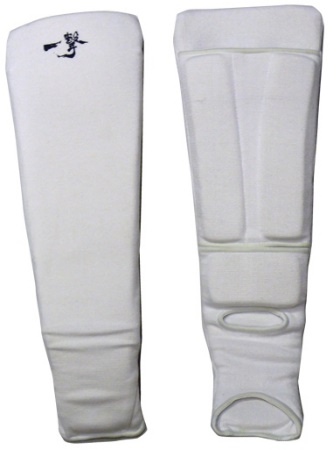 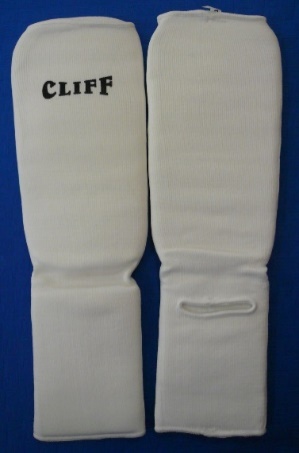                       Стандарт ИКОАналог (обязательно белого цвета)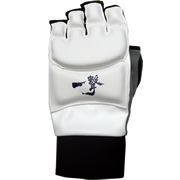 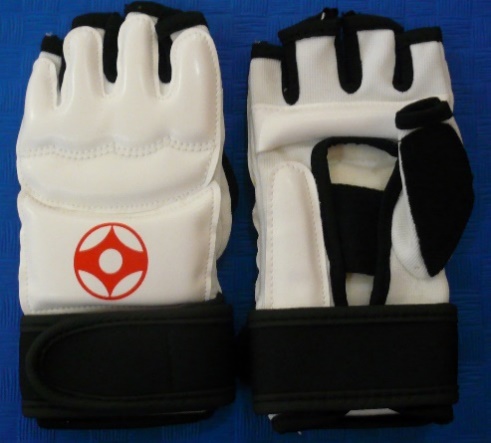 Стандарт ИКОАналог 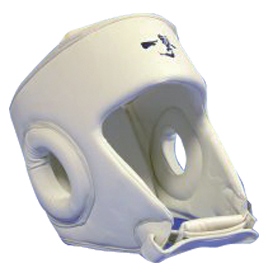 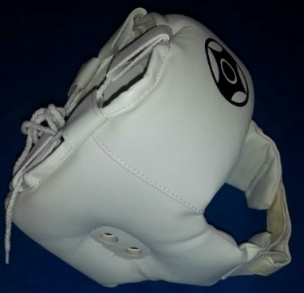 Стандарт ИКОАналог 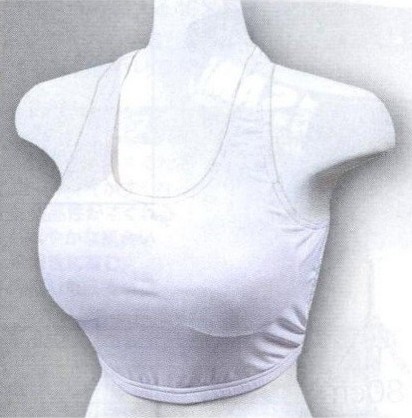 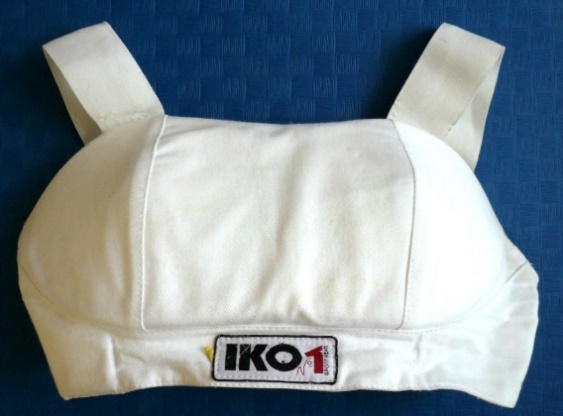 Стандарт ИКОАналог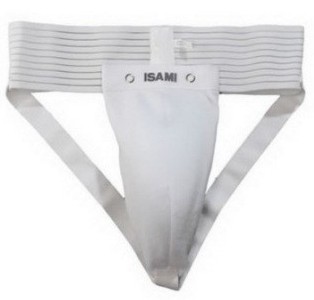 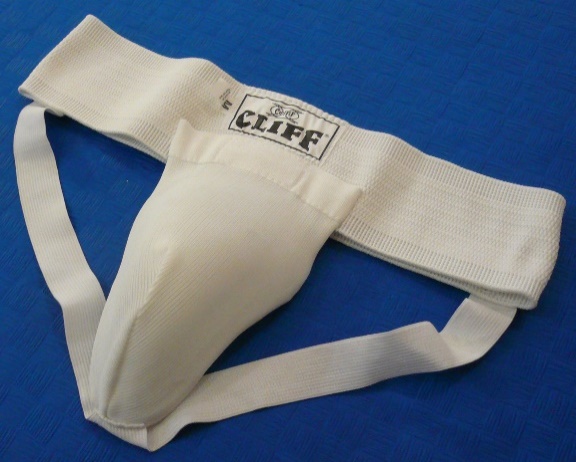 Стандарт ИКОАналог 